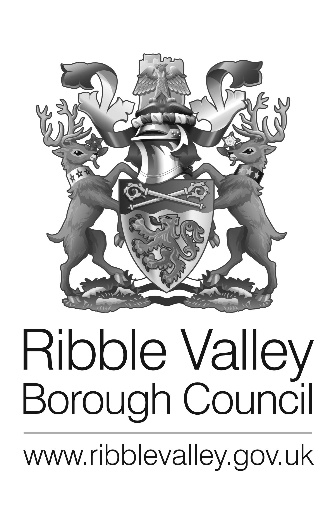                                                                                     My reference: 3/2022/0803                                                                                    Direct Dial: (01200) 425111Email: planning@ribblevalley.gov.uk                                                                                    Date: 08 September 2022Emma PrideauxProject and Planning ManagerStategic DevelopmentGrowth Environment and Planning ServicesLancashire County CouncilP O Box 78County HallPrestonPR1 8XJDear Sir/MadamTHE LANCASHIRE ADVANCED ENGINEERING AND MANUFACTURING ENTERPRISE ZONE (SALMESBURY) LOCAL DEVELOPMENT ORDER NO. 2 (2014) (LDO): PRIOR NOTIFICATION OF DEVELOPMENTTemporary limited capacity foam mixing plant with associated storage, crushing and screening for the purposes of recycling and removing arisings from plot preparation earthworks at Land adjacent to the Academy for Skills and Knowledge Sir Frederick Page Way Samlesbury Enterprise Zone Blackburn.  I refer to your Prior Notification submission for the above developments to accord with the terms of Local Development Order No. 2 (2014).Thank you for your submission and supporting documentation.  Following an assessment I am pleased to confirm that this Authority considers that the development constitutes permitted development under Lancashire Advanced Engineering and Manufacturing Enterprise Zone (Samlesbury) Local Development Order No. 2 (2014).  It is considered that the proposal is acceptable to facilitate future development.Please note that this determination has been made with reference to the relevant documents submitted with the application.  Construction should be in line with the document agreed in writing.P.T.O.I trust this is of assistance but if you have any queries please do not hesitate to contact me.Yours faithfullyNicola HopkinsNICOLA HOPKINSDIRECTOR OF ECONOMIC DEVELOPMENT AND PLANNING 	